		OBEC KVETOSLAVOV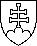 IČO 305 545, tel. č. 031/562 5036Obecný úrad, 930 41 KvetoslavovČíslo: S 2018/985 – 003                                                             Kvetoslavov dňa 27.5.2019 VEREJNÁ VYHLÁŠKAS T A V E B N É   P O V O L E N I E Dňa 8.8.2018 podala Zs. Distribučná a.s., Čulenova 6, 816 47 Bratislava zastúpená Štefanom Lipovským, Lapšárska ulica 46, 930 12 Ohrady    na tunajšom stavebnom úrade žiadosť o vydanie stavebného povolenia  na stavbu:„DS-Hviezdoslavov, VN228-437, TS, VNK “   na pozemkoch parc.č.  113/3, 119, 120/1 a 168/1      v kat. území Kvetoslavov, obce Kvetoslavov a parc.č. 344/877, 146/1, (E 1253/1), 146/2 (E 1253/101), 148/1 a 38/10 v k.ú. Hviezdoslavov obce Hviezdoslavov.Obec Kvetoslavov, ako určený stavebný úrad v zmysle ust. § 120 zákona č. 50/1976 Zb. o územnom plánovaní a stavebnom poriadku / stavebný zákon / v znení neskorších predpisov, v náväznosti na § 3a ods. 4 zákona č. 135/1961 Zb. o pozemných komunikáciách (cestný zákon), v znení neskorších predpisov, v súlade so znením zákona č. 139/1982 Zb., zákona č 103/1990 Zb., zákona č. 262/1992 Zb., zákona č. 136/1995 Z. z., zákona č. 199/1995 Z. z. a zákona č. 229/1997 Z. z., zákona č. 175/1999 Z. z., zákona č. 416/2001 Z. z., zákona č. 553/2001 Z. z., nálezu Ústavného súdu SR č. 217/2002 Z. z., zákona č, 103/2003 Z. z., zákona č. 245/2003 Z. z., zákona 417/2003 Z. z., a zákona č. 541/2004 Z. z., prerokoval žiadosť stavebníka a podľa § 39 a ods. 4 stavebného zákona v územnom konaní a umiestnení stavby spojenom so stavebným konaním a po posúdení a preskúmaní žiadosti o stavebné povolenie podľa ust. §§ 37, 62, 63 a 64 stavebného zákona v spojení s §§ 4 a 10 vyhl. Č. 453/2000 Z. z. a § 46 zákona č. 71/1967 Zb. o správnom konaní v znení neskorších predpisov rozhodol takto:Stavba: „DS-Hviezdoslavov, VN228-437, TS, VNK “   na pozemkoch parc.č.  113/3, 119, 120/1 a 168/1      v kat. území Kvetoslavov, obce Kvetoslavov a parc.č. 344/877, 146/1, (E 1253/1), 146/2 (E 1253/101), 148/1 a 38/10 v k.ú. Hviezdoslavov obce Hviezdoslavov sap o v o ľ u j e .Pre uskutočnenie stavby sa určujú tieto podmienky:1/ Stavba bude uskutočnená podľa dokumentácie overenej stavebným úradom v stavebnom konaní, ktorá je súčasťou tohto rozhodnutia. Prípadné zmeny nemôžu byť urobené bez predchádzajúceho povolenia stavebného úradu. Líniová stavba, ktorej predmetom je pokládka VN podzemného káblového vedenia medzi transformačnými stanicami TS0731-017 a TS0723-006. V rámci stavby sa vymenia aj VN rozvádzače v jednotlivých TS ktoré sa nachádzajú v kat. území Kvetoslavov a Hviezdoslavov.2/ Pri uskutočňovaní stavby je nutné dodržiavať  predpisy týkajúce sa bezpečnosti práce a technických zariadení, najmä vyhl. Č. SÚBP a SBÚ č. 374/1990 Zb. „Bezpečnosť práce pri stavebných činnostiach“ a ustanovenia § 43i ods. e/g/h/ stavebného zákona.3/ Stavebný úrad upúšťa od vytýčenia stavby oprávnenými osobami podľa § 45 ods. 4 stavebného zákona. Za súlad priestorovej polohy stavby s dokumentáciou overenou v stavebnom konaní zodpovedá stavebník.  Doklady o vytýčení priestorovej polohy predloží stavebník stavebnému úradu pri kolaudácii.4/ Stavbu zrealizuje Západoslovenská distribučná a.s., so sídlom Čulenova 6, 816 47 Bratislava.  5/ Vedenie nad uskutočňovaním stavby  bude zabezpečovať  zamestnanec stavebníka Štefan Lipovský, stavebný dozor.6/ Stavba bude dokončená najneskôr do troch rokov od právoplatnosti tohto rozhodnutia.7/ V prípade nedodržania stanoveného termínu, dokončenia stavby v stavebnom povolení, stavebník je povinný pred uplynutím tejto lehoty požiadať tunajší stavebný úrad o jeho predĺženie.8/ Na stavbe má byť k dispozícii dokumentácia a všetky doklady týkajúce sa prevádzanej stavby.9/ Stavebník je povinný umožniť povereným orgánom vstup na stavbu za účelom vykonania štátneho stavebného dohľadu.10/ Stavba nesmie byť zahájená, pokiaľ stavebné povolenie nenadobudne právoplatnosť /§ 52 zákona č. 71/1967 Zb. o správnom konaní/.11/ Stavebné povolenie stráca platnosť ak do dvoch rokov odo dňa jeho právoplatnosti nebola stavba začatá.12/ Stavbu možno užívať len na základe kolaudačného rozhodnutia, o ktoré je povinný podať návrh sám stavebník 15 dní pred dokončením stavby. Ku kolaudácii žiadame predložiť geometrický plán, revízne správy, tlakové skúšky, tesniace skúšky, atesty nepriepustnosti, certifikáty použitých materiálov a polotovarov, vyhlásenia zhody, rozbor pitnej vody, energetický certifikát novej budovy, zmluvy s prevádzkovateľmi sietí.13/ Pri realizácii stavby môžu byť použité iba vhodné stavebné výrobky. Vhodnosť stavebník preukazuje certifikátom zhody pri kolaudačnom konaní.14/ Stavba musí byť označená štítkom, na ktorom sa uvedie názov stavby, stavebník, dodávateľ stavby, termín začatia a ukončenia stavby.15/ Na stavbe sa musí počas výstavby viesť stavebný denník. Stavebný denník vedie stavebný dozor.16/ Stavebník je povinný dbať na to, aby pri  realizácii stavebných prác nedošlo k spôsobeniu škôd na cudzích nehnuteľnostiach a majetku. V prípade, že dôjde k spôsobeniu škôd na cudzích nehnuteľnostiach, je stavebník povinný ich na vlastné náklady odstrániť.17/ Stavenisko musí umožňovať bezpečné uloženie stavebných výrobkov a stavebných mechanizmov a umiestnenie zariadenia staveniska /§ 43i ods. 3 písm.  stavebného zákona/ na vlastnom pozemku.  18/ Stavenisko musí mať zabezpečený odvoz alebo likvidáciu odpadu /§ 43 ods.3 písm.f/ stavebného zákona. Stavebník ku kolaudácii doloží doklady o množstve a spôsobe zneškodnenia odpadu zo stavby.19/ V zmysle ust § 70 stavebného zákona toto stavebné povolenie je záväzné aj pre právnych nástupcov účastníkov konania.20/ Napojenie stavby na verejné siete je potrebné previesť podľa pokynov príslušných orgánov a organizácií.21/ Stavebník je povinný počas výstavby udržiavať čistotu na stavbou znečistených komunikáciách a verejných priestranstvách, výstavbu zabezpečiť tak, aby nebola ohrozená plynulosť premávky. Na skládku materiálu využívať v maximálnej miere vlastný pozemok. Ďalšie podmienky vyplývajúce zo stanovísk DOŠS:ŽELEZNICE SLOVENSKEJ REPUBLIKYSPRÁVA MAJETKU ŽSR BRATISLAVA, OBLASTNÁ SPRÁVA MAJETKU 15/1763/2018/SMOSMTT/RO-MeŽSR-SM-OSM Trnava z hľadiska majetkovoprávneho nemá námietky k predloženej projektovej dokumentácii, za predpokladu doriešenia majetkovoprávnych vzťahov formou uzatvorenia zmiuvy o budúcej zmluve o zriadení vecného bremena, najneskôr však pred vydanim Stavebného povolenia.ŽEZNICE SLOVENSKEJ REPUBLIKY, BRATISLAVAGENERÁLNE RIADITEĽSTVO, ODBOR EXPERTIZYNaše číslo 25121/2018/0230-3Odbor expertízy GR ŽSR, zastupujúci ŽSR pri územnom plánovaní, územných a stavebných konaniach, ako účastník konania na základe zákona č. 50/1976 Zb. o územnom plánovaní a stavebnom poriadku, v znení neskorších predpisov a zákona č. 513/2009 Z.z. o dráhach, v znení neskorších predpisov, vydáva k predkladanej stavbe : ,,DS Hviezdoslavov VN 228-437- TS, VNK", pre investora : Západoslovenská distribučná, a.s., nasledovné STANOVISKO:Z hľadiska územných a rozvojových záujmov ŽSR k stavbe nemáme námietky a súhlasíme s vydaním stavebného povolenia, za dodržania nasledovných podmienok : 1/ Rešpektovať požiadavky uvedené vo vyjadrení ŽSR OR Trnava č. 581.5/2018/SŽTS zo dňa 31.05.2018a jeho odborných zložiek doložených v prílohách, 2/ V prípade, že sa po vytýčení vedenia ŽSR preukáže kolízia pretláčacej jamy s týmto vedením, požadujemepolohu jamy posunúť tak, aby nezasahovala do ochranného pásma vedeniaŽSR, 3/ Rešpektovať požiadavky uvedené v stanovisku ŽSR Správa majetku Bratislava, Oblastná správa majetkuTrnava č. 1763/2018/SM/OSMTT/RO-Me zo dňa 22.05.2018, vo veci uzatvorenie Zmluvy o budúcej zmluve o zriadení vecného bremena, na časť stavby vedenej po pozemku v správe ŽSR. Zmluvupožadujeme uzatvoriť pred vydaním stavebného povolenia, 4/ Zabezpečiť, aby stavba odolávala dynamickým vplyvom žel. dopravy počas celej doby jej prevádzky, 5/ Zabezpečiť bezpečnosť pracovníkov stavby počas jej realizácie v obvode dráhy a min 1 mesiac predzahájením prác požiadať ŽSR OR Trnava o vypracovanie Dohody o podmienkach a zaistení bezpečnosti a ochrane zdravia pri práci v kolajach ŽSR v zmysle Zákona 124/2006 Z.z. $18 v znení neskorších predpisov a vnútorného predpisu ŽSR Z2 Bezpečnosť zamestnancov v podmienkach ŽSR a vydaniepovolenia na vstup cudzích osôb do obvodu dráhy neprístupného verejnosti v zmysle predpisu ŽSR 29, 6/ Počas výstavby nepoužívať osvetlenie, ktoré by oslňovalo personál vlaku a nezriaďovať svetelné zdrojea farebné plochy zameniteľné s návestnými znakmi, 7/ Stavebník odsúhlasí pred realizáciou prác v obvode dráhy technologický postup prác a objedná dozornúčinnosť počas vykonávania prác v obvode dráhy u ŽSR OR Trnava s uvedením termínu začatia a ukončenia prác v obvode dráhy,8/ Zabezpečiť, aby stavbou neboli dotknuté záujmy správcov železničných zariadení, ochranu železničnejtrate počas realizácie stavebných prác a priebežne zachovávať voľný schodný a manipulačný priestor. Upozorňujeme, že akékoľvek dodatočné úpravy a opravy trate a zariadení v správe ŽSR, spôsobenérealizáciou stavby, budú vykonané na náklady stavebníka, 9/ Pri navrhovaní objektov v obvode dráhy a dotyku stavby s telesom dráhy budú dodržané ustanoveniapríslušných predpisov a noriem ŽSR, 10/Stavebník si je vedomý skutočnosti, že stavba sa nachádza v OPD, s čím sú spojené negatívne vplyvya obmedzenia spôsobené bežnou železničnou prevádzkou. Nesúhlasíme s tým, aby si v budúcnostiuplatňoval u ŽSR dodatočné úpravy z dôvodu jej nepriaznivých vplyvov (vibrácie, vplyv trakcie a p.), 11/Stavbu prispôsobiť dráhovým predpisom tak, aby bol vylúčený jej nepriaznivý vplyv na prevádzku dráhy, 12/Ku kolaudačnému konaniu prizvať zástupcu ŽSR OR Trnava a odovzdať mu dokumentáciu skutočnéhovyhotovenia stavby v OPD, 13/Dodržať ustanovenia zákona č. 513/2009 Z.z. o dráhach, v znení neskorších predpisov a zákonaČ.50/1976 Zb. o územnom plánovaní a stavebnom poriadku, v znení neskorších predpisov.ŽELEZNICE SLOVENSKEJ REPUBLIKYOBLASTNÉ RIADITEĽSTVO TRNAVA 581.5/2018/289301/SŽTS/7a.13 TV záujmovom území sa nachádzajú inžinierske siete v správe Sekcie OZT Leopoldov,So stavbou súhlasíme za predpokladu splnenia nasledovných pripomienok:1. Realizáciou stavby nesmie dôjsť k ohrozeniu ani k obmedzeniu bezpečnosti železničnej prevádzkya k narušeniu stability a odvodnenia železničného telesa. 2. Prebytočnú zeminu z výkopu ani iný odpad neskladovat v OPD a po skončení prác uviesť teréndo pôvodného stavu. Stavebník musí dodržiavať zákon o odpadoch č. 79/2015 Z.z. 3. Investor si nebude nárokovať úpravy zo strany ŽSR z titulu prípadných negatívnych účinkov4. V prípade vzniku škôd s dôsledkom zhoršenia plynulosti a bezpečnosti vlakovej dopravy budúvšetky náklady na opravné práce odúčtované stavebníkovi. 5. Križovanie so železničnou traťou musí byť prevedené v zmysle zákona o dráhach č. 513/2009 Z.z.v znení neskorších predpisov, 8 15 - križovanie dráh s vedeniami. 6. Minimálne 1 mesiac pred realizáciou pretláčania objednať dohľad ZSR u správcu železničných tratína SMSÚ ŽTS TO Bratislava, Jaskový rad 2, 831 01 Bratislava. Kontaktná osoba Mgr. OlincaJablončíková, tel. č. 02/20292289, email: jabloncikova,olinca@zsr.sk. 7. Po ukončení stavby požadujeme porealizačné zameranie stavby s geodetickým plánom nazapracovanie vecného bremena. 8. V prípade vzniku medzery medzi chráničkou a zeminou, resp. v prípade nesúdržnosti zeminy v okolíchráničky z dôvodu jej uvoľnenia počas pretlaku, žiadame, aby okolie chráničky bolo po pretláčaní vyplnené a spevnené s cieľom zabrániť možnému poklesu nadložia v čase následnej konsolidácie.9. Nakoľko sa v záujmovom území nachádzajú inžinierske siete v správe Sekcie OZT Leopoldov,požadujeme dodržať pripomienky z vyjadrení správcov týchto sietí, ktoré sú v prílohách (Sekcia OZT Č. 525/18/289401/SOZT-Hr/2a.15 zo dňa 28.05.2018, SMSÚ OZT KT Č. Ďš-205/5-18 zo dňa14.05.2018). 10. Upozorňujeme, že zamestnanci iného zamestnávateľa musia predložiť povolenie na vstup cudzíchosôb do obvodu dráhy v správe ŽSR neprístupného verejnosti v zmysle predpisu ŽSR Z9 a nakoľko sa budú pohybovať aj v prevádzkovom priestore a v priestore susediacom s prevádzkovýmpriestorom ŽSR, musia splniť ustanovenia predpisu ŽSR Z2, 1.kapitola, čl.2. 11. Nakoľko stavba zasiahne do pozemku v správe ŽSR je potrebné riešiť majetkoprávne vzťahy soŽSR, Správa majetku Bratislava, Oblastná správa majetku Trnava, Šancová 5/C, 811 04 Bratislava.ŽELEZNICE SLOVENSKEJ REPUBLIKYOBLASTNÉ RIADITEĽSTVO TRNAVA SEKCIA OZNAMOVACEJ A ZABEZPEČOVACEJ TECHNIKYNaše číslo525 /18/289401/SOZT-Hr/22.15Realizáciou výstavby príde ku styku – k súbehu a križovaniu s podzemnými káblovými vedeniami v správe ŽSR OZT. Trasy káblových vedení boli informatívne zakreslené do mapy JŽM priloženej k žiadosti. Pred zahájením prác požiadajte o vytýčenie vedení priamo v teréne. Práce v ochrannom pásme vedení (0,5 m od osi kábla na obidve strany) je potrebné vykonávať v súlade so zákonom č. 351/2011 Z. Z. (zákaz vykonávať terénne úpravy, navodzovať zmenu krytia káblovej trasy, prechádzať ťažkými mechanizmami a zriaďovať skládky). V blízkosti káblových vedení je potrebné zemné práce vykonávať so zvýšenou opatrnosťou – ručným výkopom, Odkryté vedenia a zariadenia treba chrániť voči poškodeniu a previsu. Upravy priestorového uloženia trás sietí vo vzťahu k vedeniam v našej správe požadujeme riešiť v zmysle normy STN 736005. Pri križovaní musí byť navrhovaná trasa sietí uložená popod trasy existujúcich vedení ŽSR OZT. Navrhovanú trasu sietí v súbehu žiadame umiestniť na základe vytýčenia tak, aby bola s odstupom min. 2 m od trasy ŽSR OZT. Štartovacie a cieľové jamy pre nový pretlak žiadame upraviť na základe vytýčenia tak, aby neboli stavebnými prácami dotknuté a ohrozené existujúce vedenia ŽSR OZT (min. 2 m od trasy ŽSR OZT). Požadujeme, aby pretlak bol riadený. Pred zakrytím kábla požadujeme prizvať správcu vedenia (SMSÚ OZT KT Tmava) za účelom vykonania previerky, či nedošlo k ich poškodeniu. Po realizácii prác je nutné uviesť do pôvodného stavu krytie káblových trás ŽSR OZT. Akékoľvek poškodenie zemného vedenia (zariadenia), bezodkladne oznámte na SMSÚ OZT KT Trava. Požadujeme ohlásenie začatia a ukončenia stavebných prác na SMSÚ OZT KT Trava. Vytýčenie Vám na podklade objednávky zabezpečí SMSÚ OZT KT Trava, Bratislavská 2, 917 02 Trava (Bc. Korbelič,tel.č. 0903/566278).Sekcia OZT nemá z hľadiska svojich záujmov k projektovej dokumentácii v predloženom rozsahu iné pripomienky.ŽELEZNICE SLOVENSKEJ REPUBLIKY, BRATISLAVAOBLASTNÉ RIADITEĽSTVO TRNAVA, SEKCIA ELEKTROTECHNIKY A ENERGETIKYNaše číslo 756/2018/289501/SEE/ 7a.13/Šá/291S navrhovanou stavbou súhlasíme bez pripomienok, nakoľko v záujmovom území sa podzemné vedenia a zariadenia v našej správe nenachádzajú.ŽELEZNICE SLOVENSKEJ REPUBLIKY,BRATISLAVA 10SPRÁVA MAJETKU ŽSR BRATISLAVA.Naše číslo 713/2018/312200/OSM TT Ses/7a.09V záujmovom území sa nenachádzajú inžinierske siete a objekty vedené v našej účtovnej evidencii DHM.ŽELEZNICE SLOVENSKEJ REPUBLIKYOBLASTNÉ RIADITELSTVO TRNAVA, SMSÚ ŽST TO Naše číslo 444/2018/283101/ /SMSÚ ŽTS TO BA/ 116.06/ŠT611V záujmovej oblasti sa zariadenia na odvodnenie železničného spodku a inžinierske siete v našej správe nenachádzajú.Stavebník je povinný zabezpečiť, aby ním navrhovaná stavba odolávala vplyvom železničnej prevádzky (vibrácie, vplyv prevádzky trakcie ) počas celej doby jej prevádzky. Stavebník bude rešpektovať súčasné i budúce objekty a zariadenia ŽSR v dotknutom územi. Realizáciou stavby, jej prevádzkou a užívaním.a) Nesmie dôjsť k ohrozeniu ani k obmedzeniu bezpečnosti železničnej dopravy, k narušeniu stavbydráhy, jej odvodnenia a k poškodeniu objektov, vedení a zariadení ZSR. b)nesmú byť znečistené pozemky v správe ŽSR.Pred realizáciou (pretláčania popod železničnú trať a v prípade potreby vstupovať do obvodu dráhy (6m) - 1 mesiac vopred - objednať technický dohľad u správcu trate SMSÚ ZTS TO Bratislava, Jaskový rad 2, Bratislava 831 01. Kontaktná osoba Mgr. Olinca Jablončíková t.č. 02/2029/2289, mail adresa Jabloncikova.Olinca@zsr.skPo realizácii pretláčania je nutné dodať správcovi železničných tratí skutočnú trasu križovania káblových vedeni pod železničnou traťou v grafickej podobe vo formáte * dng v programe MICROSTATION.Upozorňujeme že zamestnanci iného zamestnávatela musia predložiť povolenie na vstup cudzích osôb do obvodu dráhy v správe ŽSR neprístupného verejnosti v zmysle predpisu ŽSR 29, a nakoľko sa budú pohybovať aj prevádzkovom priestore a v priestore susediacom s prevádzkovým priestorom ŽSR, musia splniť ustanovenia predpisu ŽSR Z2, 1. kapitola , čl.2.Žiadame dodržat' vzdialenosť hrany štartovacej a čakacej jamy minimálne 4 m od osi kolajeHlbku pretlaku popod koľaje žiadame dodržat' minimálne 2,00 m. SMSÚ ŽTS TO Bratislava súhlasí s križovaním železničnej trate v žkm22,538 - projekt stavby DS Hviezdoslavov VN 228-437- TS, VNK" po splnení hore uvedených podmienok. Zmeny v žiadosti predložiť na odsúhlasenie na ŽSR.ŽELEZNICE SLOVENSKEJ REPUBLIKY Klemensova 8,813 61 Bratislava OR Trnava Stredisko miestnej správy a údržby pre OZT - Kábelová technika , TrnavaNaša značka Ďš-202/5-18Vyjadrenie: ŽSR OR Trnava, SMSÚ Káblová technika Trnava sa vyjadruje k existencii podzemných vedení nasledovne. Cez záujmové územie prechádza trasa TKK a optiky v našej správe. Dalej trasy zab. káblov, ktoré sú súčasťou zab. zariadenia do priecestných výstražníkov a pod. Pri súbehu a križovaní treba dodržat' platné STN! Nové siete treba viest' popod existujúce káblové trasy. Súbeh treba viesť poľa možností čo najďalej od trás ŽSR. Po realizácii križovania prípadne súbehu ochranu trás, výstražnú fóliu, treba uviesť do pôvodného stavu. Štartovacie jamy treba umiestniť na základe vytýčenia mimo uvedené trasy!Žiadosť na vytýčenie treba zaslať na SMSÚ KT Trnava, Bratislavská 2, 917 02 Trnava.K plánovanej stavbe nemáme ďalšie pripomienky.OKRESNÝ ÚRAD DUNAJSKÁ STREDA :: ODBOR CESTNEJ DOPRAVY A POZEMNÝCH KOMUNIKÁCIÍNaše číslo OU-DS-OCDPK-2018/004151-02Okresný úrad Dunajská Streda, odbor cestnej dopravy a pozemných komunikácií (v d'alšom len „okresný úrad“), ako príslušný orgán štátnej správy pre pozemné komunikácie (cestný správny orgán) podľa čl. I § 2 ods. 1 a 3 zákona NR SR Č. 180/2013 Z. z. o organizácii miestnej štátnej správy a o zmene a doplnení niektorých zákonov a podľa § 3 ods. 1 písm. c) a podľa § 3 ods. 5 zákona číslo 135/1961 Zb. o pozemných komunikáciách v znení neskorších predpisov (v dalšom len ,,cestný zákon"), dáva na základe žiadosti, ktorú podala právnická osoba: Západoslovenská distribučná, a.s., Culenova 6, 816 47 Bratislava vo veci vyjadrenia k projektu: ,,DS_Hviezdoslavov VN 228/437 - TS, VNK" nasledovné vyjadrenie:nakoľko určitá časť stavby bude zasahovať do ochranného pásma cesty !!I/1408 (20 m od osi vozovky - platí pre extravilán), je potrebné podať žiadosť v štádiu prípravnej dokumentácie na okresný úrad pre vydanie záväzného stanoviska, ktorým sa povolí výnimka zo zákazu činnosti v ochrannom pásme cesty. K vydaniu záväzného stanoviska je potrebné stanovisko Okresného riaditeľstva PZ ODI Dunajská Streda a stanovisko Správy a údržby ciest TTSK, oblasť Dunajská Streda. vzhľadom k tomu, že sa cesta III/1408 bude užívať iným než zvyčajným spôsobom alebo na iné účely, než na ktoré je určené, je potrebné povolenie na zvláštne užívanie cesty, od cestného správneho orgánu t. j. okresného úradu ak pri realizácií predmetnej stavby dôjde k obmedzeniu premávky, pracovisko sa označí dopravnými značkami v zmysle zákona NR SR č. 8/2009 Z. z. o cestnej premávke ao zmene a doplnení niektorých zákonov a vyhlášky MV SR Č. 9/2009 Z. z. ktorou sa vykonáva zákon a cestnej premávke a o zmene a doplnení niektorých zákonov. Určenie prenosného dopravného značenia na ceste III. triedy vydá okresný úrad na základe súhlasu Okresného riaditeľstva PZ ODI Dunajská Streda, situácií umiestnenia prenosného dopravného značenia a Vašej žiadosti v prípade čiastočnej resp. úplnej uzávierky na ceste III. triedy je potrebné povolenie na uzávierku od cestného správneho orgánu t.j. Okresného úradu.OKRESNÝ ÚRAD DUNAJSKÁ STREDA ODBOR STAROSTLIVOSTI O ŽIVOTNÉ PROSTREDIENaše číslo OU-DS-OSZP-2018/009194-002Realizácia uvedenej činnosti je z hľadiska ochrany prírody a krajiny možnáza nasledovných podmienok: - v prípade nevyhnutného výrubu drevín a odstránenia krovitého porastu si vyžiadať súhlas príslušného orgánu ochrany prírody - obce podla katastrálnych území - podľa § 47 ods. 3 zákona č. 543/2002 Z. z. o ochrane prírody a krajiny v znení neskorších predpisov - pri stavebných alebo iných prácach nesmie dôjsť k poškodeniu existujúcej zelene. Ak nie je možné tomu zabrániť, je povinný ten, kto práce vykonáva zabezpečiť úpravu plochy do pôvodného stavu alebo zabezpečiť náhradnú výsadbu, - pri výkopových prácach dbať na minimálnu možnú mieru poškodzovania koreňovej sústavy stromov a kríkov a minimalizovať nutný výrub stromov, - ak navrhovanou činnostou dôjde k zasahovaniu do biotopu európskeho významu alebo biotopu národného významu okrem činností uvedených v § 6 ods. 5 zákona, ste povinný si vyžiadať súhlas okresný úradu, odbor starostlivosti o životné prostredie podľa § 6 ods. 2 zákona č. 543/2002 Z. z.OKRESNÝ ÚRAD DUNAJSKÁ STREDAodbor starostlivosti o životné prostredieNaše číslo OU-DS-OSZP-2018/004407-002Okresný úrad Dunajská Streda, odbor starostlivosti o životné prostredie ako príslušný orgán štátnej vodnej správy v zmysle ust. zákona NR SR Č. 525/2003 Z. z. o štátnej správe starostlivosti o životné prostredie a o zmene a doplnení niektorých zákonov, v zmysle § 3 ods. 1 písm. e) zákona č. 180/2013 Z. z. o organizácii miestnej štátnej správy a o zmene a doplnení niektorých zákonov po preštudovaní predloženej dokumentácie dáva podľa ust. § 28 ods. 1 zákona č. 364/2004 Z. z. o vodách a o zmene zákona Slovenskej národnej rady č. 372/1990 Zb. o priestupkoch v znení neskorších predpisov (vodný zákon) v znení neskorších predpisov nasledovnévyjadrenieRealizácia predmetnej stavby z hľadiska ochrany vodných pomerov je možná za nasledovných podmienok:► v chránenej vodohospodárskej oblasti všetky činnosti musia byť v súlade s § 31zákona NR SR č. 364/2004 Z. z. o vodách a o zmene zákona Slovenskej národnej rady č. 372/1990 Zb. o priestupkoch v znení neskorších predpisov(vodný zákon), > pri realizácii podzemných vedení je potrebné dodržať ochranné pásmojednotlivých inžinierskych vedení a STN 75 6005 o priestorovom usporiadaní podzemných vedení.OKRESNÝ ÚRAD DUNAJSKÁ STREDAodbor starostlivosti o životné prostredieNaše číslo OU-DS-OSZP-2018/004408-02Okresný úrad Dunajská Streda, odbor starostlivosti o životné prostredie ako príslušný orgán štátnej správy v odpadovom hospodárstve podľa zákona č. 525/2003 Z.z. o štátnej správe starostlivosti o životné prostredie a o zmene a doplnení niektorých zákonov, v znení zákona č. 180/2013 Z.z. o organizácii miestnej štátnej správy a o zmene a doplnení niektorých zákonov, v zmysle § 99 ods. 1 písm. b) a § 108 ods. 1 písm. m) zákona č. 79/2015 Z.z. o odpadoch a o zmene a doplnení niektorých zákonov (ďalej len zákon o odpadoch), dáva k výstavbe týkajúcej sa odpadového hospodárstva nasledovnévyjadrenie.Realizácia akcie z hľadiska odpadového hospodárstva je možná za nasledovných podmienok:• počas stavebných prác nakladať s odpadmi v súlade § 14 ods. 1 a § 77 zákonaodpadoch odpady sa môžu uložiť len na riadenú skládku prevádzkovanú na základe rozhodnutia orgánu štátnej správy v odpadovom hospodárstve po ukončení stavby žiadame predložiť druhy a množstvo odpadov vzniknutých pri výstavbe a predložiť doklady preukazujúce spôsob ich zhodnotenia, resp. zneškodnenia tunajší úrad dáva v súlade so zákonom o odpadoch vyjadrenie podľa § 99 ods. 1 písm. b) bod 5 k dokumentácii v kolaudačnom konaní.MINISTERSTVO OBRANY SLOVENSKEJ REPUBLIKYNaše číslo ÚCLaSMS-209-51/2018Po posúdení predložených podkladovsúhlasímes realizáciou stavby ,,DS Hviezdoslavov VN 228-437 - VNK, TS“ na parcelách č. 344/877, 146/1 (E 1253/1), 146/2 (E1253/101), 148/1, 38/10 v k. ú. Hviezdoslavov a na parcelach č. 113/3, 119, 120/1, 168/1 v k. ú. Kvetoslavov.Požadujeme zaslať každú zmenu projektovej dokumentácie na posúdenie.V mieste plánovanej výstavby sa nenachádzajú žiadne podzemné ani nadzemné vedenia alebo zariadenia v správe Ministerstva obrany Slovenskej republiky. Toto stanovisko sa vydáva pre potreby stavebného konania.KRAJSKÝ PAMIATKOVÝ ÚRAD TRNAVASpis. zn.: KPUTT-2018/4264-4/18830/SI, Krajský pamiatkový úrad Trnavavydáva pre stavebné konanie toto rozhodnutie.Za účelom záchrany archeologických nálezov predpokladaných na povrchu a v zemi a dokumentácie archeologických situácií na ploche líniovej stavby „DS Hviezdoslavov VN 228-437 – VNK, TS“ na pozemkoch parc. č. reg. "C" 38/10, 148/1, 344/877, reg. "E" 1253/1, 1253/101 v katastrálnom území Hviezdoslavov obce Hviezdoslavov a na pozemkoch parc. č. reg. "C" 113/3, 168/1, reg. "E" 119, 120/1 v katastrálnom území Kvetoslavov obce Kvetoslavov bude podľa § 35 ods. 4 písm. b pamiatkového zákona vykonaný záchranný pamiatkový výskum.1. KPÚ TT podľa § 36 ods. 1 a § 39 ods. 1 pamiatkového zákona určuje nasledujúce podmienky vykonávania tohto výskumu:a) druh výskumu: archeologický,b) rozsah vykonávaného výskumu: výskum bude prebiehať na celej ploche stavby ,,DS Hviezdoslavov VN 228-437 – VNK, TS“ na pozemkoch parc. č. reg. "C" 38/10, 148/1, 344/877, reg. "E" 1253/1, 1253/101 v katastrálnom území Hviezdoslavov obce Hviezdoslavov a na pozemkoch parc. č. reg. "C" 113/3, 168/1, reg. "E" 119, 120/1 v katastrálnom území Kvetoslavov obce Kvetoslavov,c) spôsob vykonávania výskumu:Archeologický výskum bude pozostávať z obhliadky zemných prác, povrchového zberu archeologických nálezov, dočistenia, odkrytia a dokumentácie zistených archeologických situácií a vyzdvihnutia archeologických nálezov z archeologických situácií počas stavby. V prípade zistenia archeologickej situácie v ryhe sa vykopaná zemina z miesta jej narušenia preskúma detektorom kovov.2. Pri zabezpečení archeologického výskumu je vlastník/stavebník povinný:a) podľa § 38 odsek 1 pamiatkového zákona uhradiť náklady na výskum, b)v zmysle § 39 ods. 3 zabezpečiť vykonanie archeologického výskumu právnickou v zmysle osobou oprávnenou vykonávať archeologické výskumy v zmysle § 36 ods. 4 pamiatkového zákona (dalej „oprávnená osoba“), s ktorou uzatvorí pred začatím výskumu dohodu, obsahujúcu okrem iného podmienky vykonania archeologického výskumu, určené týmto rozhodnutím, o uzavretí dohody s oprávnenou osobou písomne upovedomiť KPÚ TT, doručiť kópiu tohto rozhodnutia po nadobudnutí právoplatnosti oprávnenej osobe, ktorá bude vykonávať archeologický výskum, odovzdať bezodplatne jedno vyhotovenie výskumnej dokumentácie spracovanej oprávnenou osobou podľa § 39 ods. 11 pamiatkového zákona a v zmysle § 7 vyhlášky Ministerstva kultúry SR č. 231/2014 Z. z., ktorou sa vykonáva zákon o ochrane pamiatkového fondu, na KPÚ TT a Archeologickému ústavu Slovenskej akadémie vied v Nitre, výskumná dokumentácia bude v zmysle § 39 ods. 11 pamiatkového zákonaodovzdaná do 90 dní od ukončenia terénnej časti výskumu. 3. Oprávnená osoba výskumom získané odborné poznatky spracuje vo výskumnej dokumentácii v zmysle § 7 a 10 vyhlášky Ministerstva kultúry SR č. 231/2014 Z. z., ktorou sa vykonáva zákon o ochrane pamiatkového fondu.e)4. Hnuteľné archeologické nálezy je oprávnená osoba povinná držať a chrániť až do ich odovzdania alebo až do prevodu vlastníckeho práva alebo správy. Odovzdávací protokol bude 0. i. obsahovať zoznam vecí s uvedením identifikačných údajov archeologických nálezov.5. K objavu nehnuteľných archeologických nálezov (napr. nálezy architektúr a hrobov) bude prizvaný pracovník KPÚ TT.6. Správcu archeologického nálezu určuje 40 ods. 6 pamiatkového zákona. Správca d'alej s archeologickým nálezom naloží v zmysle § 40 ods. 7, 8 a 9 pamiatkového zákona. 7. Štátny dohľad na úseku ochrany pamiatkového fondu a archeologických nálezisk budú vykonávať pracovníci KPU TT.8. Toto rozhodnutie platí pre stavebné konanie vo veci predmetnej stavby. Podmienky tohto rozhodnutia žiadame zapracovať do stavebného povolenia pre danú stavbu.SPP DistribúciaAkciová spoločnostNaše číslo TD/NS/0231/2018/ČiV záujmovom území sa nachádza nachádzajú: plynárenské zariadenie (technologický objekt): STL plynovod oc. DN100, PN300 kPa a prípojky ochranné pásmo plynárenského zariadenia: ánobezpečnostné pásmo plynárenského zariadenia: ánoSPP-D, ako prevádzkovateľ distribučnej siete, podľa ustanovení zákona č. 251/2012 Z.z. o energetike a o zmene a doplnení niektorých zákonov v znení neskorších predpisov (d'alej len „Zákon o energetike"):SÚHLASÍ s vydaním stavebného povolenia na vyššie uvedenú stavbuza dodržania nasledujúcich podmienok: VŠEOBECNÉ PODMIENKY:Pred realizáciou zemných prác a/alebo pred začatím vykonávania iných činností, je stavebník povinný požiadať SPP-D o presné vytýčenie existujúcich plynárenských zariadení na základe písomnej objednávky, ktorú je potrebné zaslať na adresu: SPP - distribúcia, a.s., Sekcia údržby, Mlynské Nivy 44/b, 825 11 Bratislava, alebo elektronicky, prostredníctvom online formuláru zverejneného na webovom sídle SPP-D (www.spp-distribucia.sk), v záujme predchádzaniu poškodenia plynárenského zariadenia, ohrozenia jeho prevádzky a/alebo prevádzky distribučnej siete, SPP-D vykonáva bezplatne vytyčovanie plynárenských zariadení do vzdialenosti 100m, alebo ak doba vytyčovania nepresiahne 1 hodinu, stavebník je povinný oznámit' začatie prác v ochrannom pásme plynárenských zariadení zástupcovi prevádzkovatela SPP-D (p. Július Maráz, tel.č. +421 35 242 3500) najneskôr 7 dní pred zahájením plánovaných prác, stavebník je povinný zabezpečit' prístupnosť plynárenských zariadení počas realizácie činností z dôvodu potreby prevádzkovania plynárenských zariadení, najmä výkonu kontroly prevádzky, údržby a výkonu odborných prehliadok a odborných skúšok opráv, rekonštrukcie (obnovy) plynárenských zariadení, stavebník je povinný umožniť zástupcovi SPP-D vstup na stavenisko a výkon kontroly realizácie činností v ochrannom pásme plynárenských zariadení,stavebník je povinný realizovať výkopové práce vo vzdialenosti menšej ako 1,5 m na každú strany od obrysu existujúcich plynárenských zariadení v súlade s STN 73 3050 až po predchádzajúcom vytýčení plynárenských zariadení výhradne ručne bez použitia strojových mechanizmov, ak pri výkopových prácach bolo odkryté plynárenské zariadenie, je stavebník povinný kontaktovať pred zasypaním výkopu zástupcu SPP-D na vykonanie kontroly stavu obnaženého plynárenského zariadenia, podsypu a obsypu plynovodu a uloženia výstražnej fólie; výsledok kontroly bude zaznamenaný do stavebného denníka, prístup k akýmkoľvek technologickým zariadeniam SPP-D nie je povolený a manipulácia s nimi je prísne zakázaná, pokiaľ sa na tieto práce nevztahuje vydané povolenie SPP-D, odkryté plynovody, káble, ostatné inžinierske siete musia byť počas odkrytia zabezpečené proti poškodeniu, stavebník nesmie nad trasou plynovodu realizovať také terénne úpravy, ktoré by zmenili jeho doterajšie krytie a hlbku uloženia, v prípade zmeny úrovne terénu požadujeme všetky zariadenia a poklopy plynárenských zariadení osadiť do novej úrovne terénu, každé poškodenie zariadenia SPP-D, vrátane poškodenia izolácie potrubia, musí byť ihned ohlásené SPP-D na tel.č. : 0850 111 727, upozorňujeme, že SPP-D môže pri všetkých prípadoch poškodenia plynárenských zariadení podať podnet na Slovenskú obchodnú inšpekciu (Sol), ktorá je oprávnená za porušenie povinnosti v ochrannom a/alebo bezpečnostnom pásme plynárenského zariadenia uložit podl'a ustanovení Zákona o energetike pokutu vo výške 300,- € až 150 000,- €, poškodením plynárenského zariadenia môže dôjsť aj k spáchaniu trestného činu všeobecného ohrozenia podľa § 284 a § 285, prípadne trestného činu poškodzovania a ohrozovania prevádzky všeobecne prospešného zariadenia podľa § 286, alebo 288 zákona č. 300/2005 Z.z. Trestný zákon, stavebník je povinný pri realizácii stavby dodržiavat' ustanovenia Zákona o energetike, Stavebného zákona a iných všeobecne záväzných právnych predpisov, ako aj podmienky uvedené v Zápise z vytýčenia plynárenských zariadení a taktiež ustanovenia Technických pravidiel pre plyn (TPP) najmä STN 73 6005, TPP 702 01, TPP 702 02, TPP 702 07, TPP 935 02, STN 38 6442, TPP 934 01, TPP 906 01, stavebník je povinný rešpektovať a zohľadniť existenciu plynárenských zariadení a/alebo ich ochranných a/alebo bezpečnostných pásiem, stavebník je povinný pri súbehu a križovaní navrhovaných vedení s existujúcimi plynárenskými zariadeniami dodržaťminimálne odstupové vzdialenosti v zmysle STN 73 6005 a TPP 906 01, - stavebník nesmie v ochrannom pásme plynárenských zariadení v zmysle $79 a $80 Zákona o energetikeumiestňovat' nadzemné stavby, kontrolné šachty, trvalé porasty apod., OSOBITNÉ PODMIENKY: - žiadne OKRESNÉ RIADITEĽSTVO HASIČSKÉHO A ZÁCHRANNÉHO ZBORU V DUNAJSKEJ STREDEoddelenie požiarnej prevencieNaše číslo ORHZ-DS1--134/2018Okresné riaditeľstvo Hasičského a záchranného zboru v Dunajskej Strede posúdilo podľa § 28 zákona č. 314/2001 Z. z. o ochrane pred požiarmi v znení neskorších predpisov a $ 40 a $ 40b vyhlášky Ministerstva vnútra Slovenskej republiky č.121/2002 Z. z. o požiarnej prevencii v znení neskorších predpisov projektovú dokumentáciu z hľadiska protipožiarnej bezpečnosti stavby pre stavebné konanie „DS_Hviezdoslavov VN 228-437-TS, VNK", v k. ú.Hviezdoslavov a s riešením protipožiarnej bezpečnosti stavby súhlasí bez pripomienokTrnavský samosprávny kraj SUIC Správa a údržba ciest TTSKNaše číslo 03980/2018/SÚCTT-2Ako správca ciest Trnavského samosprávneho kraja so zvláštny užívaním cesty III/1408, ktorým bude vedenie VN kábla od km 1,300 vpravo na dlžke 1100m a kríženie cesty káblom VN v obciach Kvetoslavov a Hviezdoslavov súhlasíme za týchto podmienok: - trasu VN kábla v súbehu s cestou 111/1408 viest mimo priekopy cesty, a to 1,0 m od hrany priekopy a trasu VN kábla vedenú v zelenom pásme viest min. 1,5m od asfaltového okraj cesty - kríženie cesty III/1408 v km 1,350 a 2,450 VN káblom musí byť riešené bez výkopovou metódou - pretláčaním, a musí byť uložené v chráničke min. 1,2 m pod niveletou cesty 111/1408. Montážne jamy musia byť min. 1,5m od asfaltového okraja - stavebné objekty umiestnené mimo zastavané územie obce, musia byť umiestnené mimo ochranné pásmo cesty III/1408, ktoré je 20m od osi vozovky cesty. Pre objekty, ktoré môžu byť umiestnené v ochrannom pásme cesty (prípojky inžinierskych sieti, oplotenie, prístupové komunikácie, ...) musíte mať od správneho orgánu ciest povolenú výnimku zo zákazu činnosti v ochrannom pásme cesty. - nakoľko každý rok v čase od 15.11. - 31.03. prebieha na cestách v našej správe a údržbe zimná údržba ciest musia byť všetky práce zasahujúce do telesa cesty III/1408 vykonávané mimo uvedený termín - začatie prác v dotyku s cestou III/1408 žiadame oznámiť nášmu majstrovi strediska Šamorín, č.tel. 031/5622472. Premávka na ceste 11/1408 nesmie byť počas prác ohrozená, prípadné obmedzenie premávky musí byť zabezpečené schváleným dopravným značením. Na vozovke cesty nesmie byť skladovaný žiadny materiál, ani zemina z výkopov. Prípadné poškodenie vozovky alebo iných súčastí cesty musíte uviesť do pôvodného stavu. Akékoľvek zmeny týkajúce sa ciest, ktoré by sa počas výstavby ukázali, ako nevyhnutné, ešte pred ich realizáciou konzultovať so správcom.Povolenie na zvláštne užívanie cesty a určenie dočasného dopravného značenia počas prác vydáva cestný správny orgán podľa súhlasu OR PZ ODI Dunajská Streda.Stanovisko, resp. vyjadrenie a podmienky v ňom stanovené sú platné jeden rok odo dňa vyhotovenia vyjadrenia, po uplynutí tejto doby stanovisko resp. vyjadrenie stráca platnosť. Každú zmenu dokumentácie /umiestnenia stavbyl, ku ktorej p stanoviska resp. vyjadrenia, je stavebník povinný prerokovať so SÚC TTSK a požiadat o vyjadrenie k navrhovanej zmene.Západoslovenská distribučná a.s.Dunajská Streda 12.3.2018Vyjadrenie k projektu pre stavebné povolenieŽiadateľ: Západoslovenská distribučná a.s. Posudzovaný projekt: DS_Hviezdoslavov VN228-437-VNK,TSSpoločnosť Západoslovenská distribučná, a.s. s návrhom predloženej dokumentácie súhlasí bez pripomienokSlovak telekom a.s.Číslo vyjadrenia: 661180332506.02.2018 Žiadateľ vo svojej žiadosti vyznačil záujmové územie a vyplnil všetky potrebné údaje pre vydanie vyjadrenia o existencii telekomunikačných vedení a rádiových zariadení (ďalej len Vyjadrenie). Žiadateľ zodpovedá za správnosť a úplnosť vyplnenej žiadosti a zároveň za to, že uvedené parcelné čísla zodpovedajú vyznačenému záujmovému územiu v mape zobrazenej nižšie (dalej len polygón).Na základe Vašej žiadosti o vyjadrenie Vám Slovak Telekom, a.s. dáva nasledovné stanovisko pre vyznačené záujmové územie.Dôjde do styku so sieťami elektronických komunikácii (ďalej len SEK) spoločnosti Slovak Telekom, a.s. a/alebo DIGI SLOVAKIA, s.r.o. Slovak Telekom a.s. a DIGI SLOVAKIA, s.r.o. požadujú zahrnúť do podmienok určených stavebným úradom pre vydanie rozhodnutia o umiestnení stavby alebo stavebného povolenia Všeobecné podmienky ochrany SEK, ktoré sú neoddeliteľnou súčasťou tohto stanoviska. Zároveň je stavebník povinný rešpektovať nasledovné: 1. Existujúce zariadenia sú chránené ochranným pásmom ($68 zákona č. 351/2011 Z. Z.) a zároveň je potrebné dodržat' ustanovenie 365 zákona č. 351/2011 Z. z. o ochrane proti rušeniu. 2. Vyjadrenie stráca platnosť uplynutím doby platnosti uvedenej vyššie vo vyjadrení, v prípade zmeny vyznačeného polygonu, dôvodu žiadosti, účelu žiadosti, v prípade ak uvedené parcelné číslo v žiadosti nezodpovedá vyznačenému polygónu alebo ak si stavebník nesplní povinnosť podľa bodu 3. 3. Stavebník alebo ním poverená osoba je povinná v prípade ak zistil, že jeho zámer, pre ktorý podal uvedenú žiadost' je v kolízii so SEK Slovak Telekom, a.s. a/alebo DIGI SLOVAKIA, s.r.o. alebo zasahuje do ochranného pásma týchto sieti (najneskôr pred spracovaním projektovej dokumentácie stavby), vyzvať spoločnosť Slovak Telekom, a.s. na stanovenie konkrétnych podmienok ochrany alebo preloženia SEK prostredníctvom zamestnanca spoločnosti povereného správou sieti: 4. V zmysle § 66 ods. 7 zákona č. 351/2011 Z.z. o elektronických komunikáciách sa do projektu stavby musí zakresliť priebeh všetkých zariadení v mieste stavby. Za splnenie tejto povinnosti zodpovedá projektant. 5. Zároveň upozorňujeme stavebníka, že v zmysle 566 ods. 10 zákona č. 351/2011 Z.z. je potrebné uzavrieť dohodu o podmienkach prekládky telekomunikačných vedení s vlastníkom dotknutých SEK.. Bez uzavretia dohody nie je možné preložiť zrealizovať prekládku SEK. 6. Upozorňujeme žiadateľa, že v textovej časti vykonávacieho projektu musí figurovat' podmienka společnosti Slovak Telekom, a.s. a DIGI SLOVAKIA, s.r.o. o zákaze zriaďovania skládok materiálu a zriaďovania stavebných dvorov počas výstavby na existujúcich podzemných kábloch a projektovaných trasách prekládok podzemných telekomunikačných vedení a zaradení. 7. V prípade ak na Vami definovanom území v žiadosti o vyjadrenie sa nachádza nadzemná telekomunikačná sieť, ktorá je vo vlastníctve Slovak Telekom, a.s. a/alebo DIGI SLOVAKIA, s.r.o., je potrebné zo strany žiadateľa zabezpečiť nadzemnú sieť proti poškodeniu alebo narušeniu ochranného pásma.8. Nedodržanie vyššie uvedených podmienok ochrany zariadení je porušením povinností podľa § 68 zákona č. 351/2011 Z.z. o elektronických komunikáciách v platnom znení. 9. V prípade, že žiadateľ bude so zemnými prácami alebo činnosťou z akýchkoľvek dôvodov pokračovať po tom, ako vydané vyjadrenie stratí platnosť, je povinný zastaviť zemné práce a požiadať o nové vyjadrenie. Pred realizáciou výkopových prác je stavebník povinný požiadať o vytýčenie polohy SEK spoločnosti Slovak Telekom, a.s. a DIGI SLOVAKIA, s.r.o. na povrchu terénu. Vzhľadom k tomu, že na Vašom záujmovom území sa môžu nachádzať zariadenia iných prevádzkovateľov, ako sú napr. rádiové zariadenia, rádiové trasy, televízne káblové rozvody, týmto upozorňujeme žiadateľa na povinnosť vyžiadať si obdobné vyjadrenie od prevádzkovateľov týchto zariadení. 10. Vytýčenie polohy SEK spoločnosti Slovak Telekom a.s. a DIGI SLOVAKIA, s.r.o. na povrchu terénu vykoná Slovak Telekom, a.s. základe objednávky zadanej cez internetovú aplikáciu na stránke: https://www.telekom.sk/vyjadrenia Vytýčenie bude zrealizované do troch týždňov od podania objednávky. 11. Stavebník alebo ním poverená osoba je povinná bez ohľadu na vyššie uvedené body dodržať pri svojej činnosti aj Všeobecné podmienky ochrany SEK, ktoré tvoria prílohu tohto vyjadrenia. 12. Žiadateľ môže vyjadrenie použiť iba pre účel, pre ktorý mu bolo vystavené. Okrem použitia pre účel konaní podľa stavebného zákona a následnej realizácie výstavby, žiadateľ nie je oprávnený poskytnuté informácie a dáta ďalej rozširovať, prenajímať alebo využívať bez súhlasu spoločnosti Slovak Telekom, a.s. 13. Žiadateľa zároveň upozorňujeme, že v prípade ak plánuje napojit' nehnuteľnosť na verejnú elektronickú komunikačnú sieť úložným vedením, je potrebné do projektu pre územné rozhodnutie doplniť aj telekomunikačnú prípojku. 14. Poskytovateľ' negarantuje geodetickú presnosť poskytnutých dát, Poskytnutie dát v elektronickej forme nezbavuje žiadateľa povinnosti požiadať o vytýčenie.Obec HviezdoslavovČ.j. 155-101/2018Starosta obce Hviezdoslavov vydáva toto stanovisko:Obec Hviezdoslavov nemá voči projektovej dokumentácii „DS Hviezdoslavov VN 228-437-VNK,TS“ k.ú. Hviezdoslavov žiadne pripomienky.OBEC Kvetoslavov Obecný úrad Kvetoslavov 930 41Naše číslo: 261/18Na základe Vášho listu, v ktorom nás žiadate o stanovisko k projektovej dokumentácii stavby: ,,DS Hviezdoslavov VN 228-437-VNK, TS“ Vám oznamujeme, že nemáme pripomienky k predloženej PD a súhlasíme s jej realizáciou.Námietky zo strany účastníkov konania: neboli vznesené.Toto rozhodnutie platí podľa ust. § 67 stavebného zákona dva roky odo dňa nadobudnutia právoplatnosti. Nestratí však platnosť, ak sa so stavbou v tejto lehote začalo.O d ô v o d n e n i eOznámením zo dňa 20.8.2018 stavebný úrad zlúčil podľa § 39a ods. 4 stavebného zákona konanie o umiestnení stavby so stavebným konaním, nakoľko sa jedná o lokalitu územného plánu zóny v obci Kvetoslavov, kde podmienky umiestnenia sú jednoznačné.Predložená žiadosť bola preskúmaná z hľadísk uvedených v §§ 37, 62, 63 a 64 stavebného zákona a bolo zistené, že umiestnením a uskutočnením stavby nie sú ohrozené záujmy spoločnosti ani neprimerane obmedzené či ohrozené záujmy účastníkov konania.Dokumentácia stavby spĺňa všeobecné technické požiadavky na výstavbu. Spracovala ju   odborne spôsobilá osoba, Ing. Jozef Világi, 0844*A2. Posúdenie stavby si podľa § 63 stavebného zákona vyhradili ZsE a.s., SPP distribúcia a.s., železnice SR, OÚ v Dun. Strede, KPÚ Trnava, Správa a údržba ciest TTSK, Slovak telekom a.s. a obec Kvetoslavov.  Stavebný úrad v priebehu konania nezistil dôvody, ktoré by bránili povoleniu stavby.P o u č e n i e Podľa § 54 zákona č. 71/1967 Zb. o správnom konaní proti tomuto rozhodnutiu možno podať odvolanie v lehote do 15 dní odo dňa oznámenia na obec Kvetoslavov.Toto rozhodnutie je podľa § 177  a   zákona č. 162/ 2015 Z. z. – Správny súdny poriadok, preskúmateľné súdom po nadobudnutí právoplatnosti.  Stavebník zaplatil v zmysle zákona č. 145/1995 Z.z. v znení neskorších noviel za vydanie tohto rozhodnutia správny poplatok v hodnote 200,-EUR prevodom na účet obce Kvetoslavov.							Zoltán Sojka							Starosta obceDoručí sa: Verejná vyhláška